BENEFIT PAYMENT ALLOCATIONS – ORDER FORM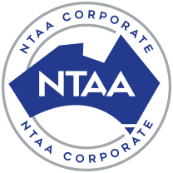 This set of documents enables you to document the allocation of benefit payments for a financial year (and for future financial years) firstly against the minimum pension payment requirements of all income streams payable from the Fund to the Member, then as payments from the Member’s accumulation or pension accounts.Person orderingSection A: Payment details All prices include GST. Note that our staff will call you to request the CVV when payment is processed.*To pay on account you must have a current On Account Agreement with Docscentre. Section B: Fund detailsPlease complete all details in legible handwriting and provide full legal names.  The documents will be sent to the nominated email address in PDF format.Return completed form to info@ntaacorporate.com.auBENEFIT PAYMENT ALLOCATIONS – ORDER FORMSection C: Trustee DetailsIf the Trustees are individuals, then complete section C(i) only. If the Trustee is a company, then complete section C(ii) only.Nature of Trusteeship (i) Individuals:(ii) Corporate:Section D: Details of Member receiving BenefitBENEFIT PAYMENT ALLOCATIONS – ORDER FORMSection E: Income Stream DetailsIn this section, please record the details of all income streams that are currently payable to the Member from the Fund.Continued over page.BENEFIT PAYMENT ALLOCATIONS – ORDER FORMSection E: Income Stream Details continuedSection F: Surplus Benefit AllocationsThe benefits paid in the nominated financial year (and in future years, until the allocation request is revoked by the Member) will be allocated firstly against the minimum pension payment requirements for each income stream being paid to the Member for the financial year.Should a surplus exist following the application of the benefits paid against these minimum pension payments, which accounts would you like to record the surplus payments being paid from? Accumulation Account Payment AllocationThe Note: Only answer this question if a portion of the surplus benefit payment is being paid from the Member’s Accumulation Account and their income stream/s.Note: Payments from the Accumulation Account can be from unrestricted non-preserved funds only.How much of the surplus benefit paid in this financial year was paid from the Member’s Accumulation Account? $     	 The full balance of the Members’ Accumulation AccountBENEFIT PAYMENT ALLOCATIONS – ORDER FORMIncome Stream Payment AllocationsNote: Only answer this question if a portion of the surplus benefit payment is being paid from the Member’s Accumulation Account and their income stream/s.BENEFIT PAYMENT ALLOCATIONS – ORDER FORMIncome Stream Payment Allocations ContinuedBy completing this order form and returning to Docscentre, you confirm that you have read and accepted our terms and conditions which can be found here – www.ntaacorporate.com.au/terms-and-conditions/Name:      Name:      Firm Name:      Firm Name:      Member number:      Phone:      Email:      Please provide credit card details for payment of $220Please provide credit card details for payment of $220Please provide credit card details for payment of $220Please provide credit card details for payment of $220Please provide credit card details for payment of $220 On Account*	 Visa	 Mastercard	 Mastercard	 AmexCard Holder Name:      Card Holder Name:      Card Holder Name:      Card Holder Name:      Card Holder Name:      Credit Card Number:      Credit Card Number:      Credit Card Number:      Credit Card Number:      Credit Card Number:      Expiry Date:         /        Expiry Date:         /        Expiry Date:         /        Authorised Card Signature:      Authorised Card Signature:      Name of Fund:      Name of Fund:      Governing State:      Does the Member have an Accumulation Account in the Fund?   Yes NoFrom what year will the allocations be applied?  2021/2022 2022/2023(note allocations will continue to apply until revoked by the Member)1. Full Name:      2. Full Name:      3. Full Name:      4. Full Name:      Trustee Company Name:      ACN:      Address:      Suburb:      State & Post Code:Directors’ Names 1. Full Name:      2. Full Name:      3. Full Name:      4. Full Name:      Member Name:      Member Name:      Member Name:      Address:      Address:      Address:      Suburb:      State & Post code:D.O.B:        /         /       Pension TypeCommencement Date/Unique Identifier1 Account Based Pension Transition to Retirement Income Stream Market Linked PensionCommencement Date:        /          /       ORUnique Identifier:      2 Account Based Pension Transition to Retirement Income Stream Market Linked PensionCommencement Date:         /          /       OR Unique Identifier:     3 Account Based Pension Transition to Retirement Income Stream Market Linked PensionCommencement Date:         /           /       ORUnique Identifier:      4 Account Based Pension Transition to Retirement Income Stream Market Linked PensionCommencement Date:         /           /       OR Unique Identifier:     5 Account Based Pension Transition to Retirement Income Stream Market Linked PensionCommencement Date:         /           /       ORUnique Identifier:     6 Account Based Pension Transition to Retirement Income Stream Market Linked PensionCommencement Date:         /           /       ORUnique Identifier:     7 Account Based Pension Transition to Retirement Income Stream Market Linked PensionCommencement Date:         /           /       ORUnique Identifier:     Pension TypeCommencement Date/Unique Identifier8 Account Based Pension Transition to Retirement Income Stream Market Linked PensionCommencement Date:         /           /       ORUnique Identifier:      9 Account Based Pension Transition to Retirement Income Stream Market Linked PensionCommencement Date:         /           /       OR Unique Identifier:     10 Account Based Pension Transition to Retirement Income Stream Market Linked PensionCommencement Date:         /           /       ORUnique Identifier:      Entirely from the Member’s Accumulation Account in the Fund  A portion from the Member’s Accumulation Account and a portion from one or more of their income streams Entirely from one or more of the Member’s income streams PENSION TYPECOMMENCEMNENT DATE/UNIQUE IDENTIFIERAMOUNT PAID FROM THIS PENSIONHOW should THIS PAYMENT BE TREATED?1 Account Based Pension Transition to Retirement Income Stream Market Linked PensionCommencement Date:        /           /       OR Unique Identifier:$              % of the remaining surplus amount The maximum amount permitted to be paid from the pension in the financial year  As a Pension payment As a partial commutation 2 Account Based Pension Transition to Retirement Income Stream Market Linked PensionCommencement Date:        /           /       OR Unique Identifier:$              % of the remaining surplus amount The maximum amount permitted to be paid from the pension in the financial year  As a Pension payment As a partial commutation 3 Account Based Pension Transition to Retirement Income Stream Market Linked PensionCommencement Date:        /           /       OR Unique Identifier:$              % of the remaining surplus amount The maximum amount permitted to be paid from the pension in the financial year As a Pension payment As a partial commutation4 Account Based Pension Transition to Retirement Income Stream Market Linked PensionCommencement Date:        /           /       OR Unique Identifier:$              % of the remaining surplus amount The maximum amount permitted to be paid from the pension in the financial year As a Pension payment As a partial commutation5 Account Based Pension Transition to Retirement Income Stream Market Linked PensionCommencement Date:        /           /       OR Unique Identifier:$              % of the remaining surplus amount The maximum amount permitted to be paid from the pension in the financial year As a Pension payment As a partial commutationPENSION TYPECOMMENCEMNENT DATE/UNIQUE IDENTIFIERAMOUNT PAID FROM THIS PENSIONHOW should THIS PAYMENT BE TREATED?6 Account Based Pension Transition to Retirement Income Stream Market Linked PensionCommencement Date:        /           /       OR Unique Identifier:$              % of the remaining surplus amount The maximum amount permitted to be paid from the pension in the financial year  As a Pension payment As a partial commutation 7 Account Based Pension Transition to Retirement Income Stream Market Linked PensionCommencement Date:        /           /       OR Unique Identifier:$              % of the remaining surplus amount The maximum amount permitted to be paid from the pension in the financial year  As a Pension payment As a partial commutation 8 Account Based Pension Transition to Retirement Income Stream Market Linked PensionCommencement Date:        /           /       OR Unique Identifier:$              % of the remaining surplus amount The maximum amount permitted to be paid from the pension in the financial year As a Pension payment As a partial commutation9 Account Based Pension Transition to Retirement Income Stream Market Linked PensionCommencement Date:        /           /       OR Unique Identifier:$              % of the remaining surplus amount The maximum amount permitted to be paid from the pension in the financial year As a Pension payment As a partial commutation10 Account Based Pension Transition to Retirement Income Stream Market Linked PensionCommencement Date:        /           /       OR Unique Identifier:$              % of the remaining surplus amount The maximum amount permitted to be paid from the pension in the financial year As a Pension payment As a partial commutation